OPTIONAL ACTIVITYDo you like drawing?Do you like colouring?Do you like English?If the answers are yes… this is the perfect activity for you!!!WHAT’S YOUR FAVOURITE ENGLISH WORD?You will need- Sheet of paper- Pencil- Colour pencils, crayons or markers- Imagination!Instructions- Take a sheet of paper.- Write your favourite English word.- Colour the letters.- You can decorate your creation!This is my example: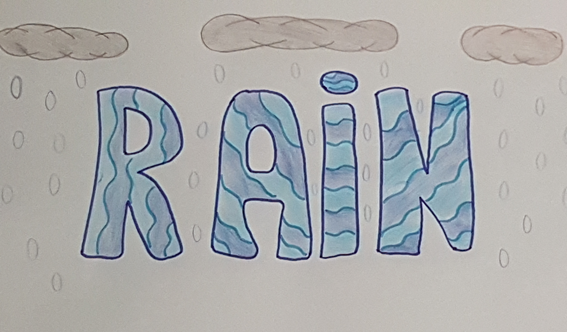 